AGENDA 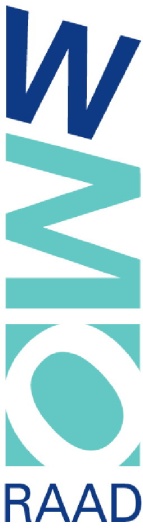 Wmo-raad HellendoornOpening en vaststellen agenda
Toelichting door gemeente Hellendoorn over:
- vervoer; door Kelly Voogsgeerd 
- bezuinigingsoperatie gemeente Hellendoorn; door wethouder BeintemaMededelingen
Concept-verslag Wmo-raad d.d. 1 april 2019
Post en informatieTerugkoppeling regio-bijeenkomst Beschermd WonenInformatie vanuit ouderenbonden, Cliëntenplatform/Netwerk en anderen
Stand van zaken projectgroepen
- Vertrouwenspersoon
Rondvraag en sluiting